Page 263. Exercice 18.ABCO, CDEO, EFGO et GHAO sont des carrés. BDFH est un carré de centre O.Quelle est l’image du triangle ABC dans les cas suivants ?(On donnera ces résultats sans les justifier.)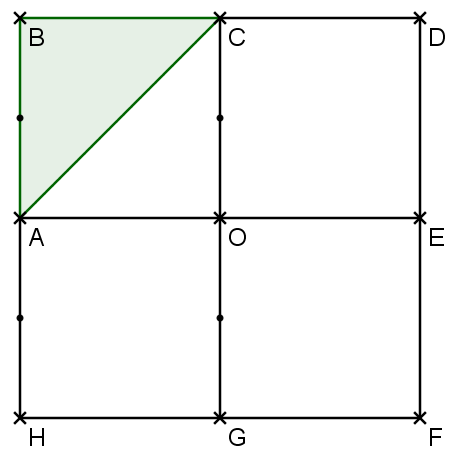 a. Par la rotation de centre O, d’angle 90°, qui amène G en E.b. Par la translation qui transforme B en O.c. Par la symétrie d’axe (AE).d. Par la symétrie centrale de centre O.